studijų REZULTATAI ir jų vertinimasDALYKO TEMOS DALYKO STUDIJŲ PASIEKIMŲ VERTINIMASREKOMENDUOJAMA LITERATŪRA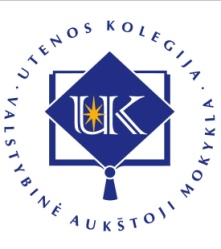 LPD PAVADINIMASDalyko aprašasDalyko pavadinimasDalyko kodas Studijų programaDalyko tipas (privalomas/pasirenkamasis)SemestrasDalyko apimtis...        kreditai...  val. teorinių užsiėmimų...  val. praktinių užsiėmimų...  val. konsultacijų...  val. savarankiško darboKoordinuojantis dėstytojas (pareigos, mokslinis laipsnis,  vardas, pavardė)Dalyko dėstymo forma (išilginis/modulinis)Privalomas pasirengimas dalyko studijoms (išklausyti dalykai/moduliai)Dėstymo kalba Dalyko anotacija (ne daugiau kaip 200 žodžių)NUMATOMI STUDIJŲ REZULTATAINUMATOMI DALYKO STUDIJŲ REZULTATAIDALYKO TEMOSSTUDIJŲ METODAI REZULTATAMS PASIEKTISTUDIJŲ PASIEKIMŲ VERTINIMO METODAIModulio kodasTemos Nr.Temos pavadinimasKontaktinės  val.Kontaktinės  val.Kontaktinės  val.Savarankiško darbo val.Modulio kodasTemos Nr.Temos pavadinimasTeorija (paskaitos)Praktika (pratybos, seminarai)KonsultacijosSavarankiško darbo val.Iš viso:Eil.Nr.Leidimo metaiLeidinio autoriai ir pavadinimai(teisės norminio akto pavadinimas)Leidykla(“Valstybės žinių” Nr.)Leidykla(“Valstybės žinių” Nr.)Egzempliorių skaičius Utenos kolegijos bibliotekojePrieiga internetuPagrindinė literatūra	Pagrindinė literatūra	Pagrindinė literatūra	Pagrindinė literatūra	Pagrindinė literatūra	Pagrindinė literatūra	Pagrindinė literatūra	Papildoma literatūraPapildoma literatūraPapildoma literatūraPapildoma literatūraPapildoma literatūraPapildoma literatūraPapildoma literatūraInterneto svetainėsInterneto svetainėsInterneto svetainėsInterneto svetainėsInterneto svetainėsInterneto svetainėsInterneto svetainėsSvetainės pavadinimasSvetainės pavadinimasSvetainės pavadinimasSvetainės pavadinimasPrieigaPrieigaPrieiga